( ملاحظة هامة:قد تحتاجون هذه الشخصيات في تحليل نص.)" الألف "-أبيقور ( 341 ق.م – 270ق.م) : فيلسوف يوناني فلسفته تدور حول المسألة الخلقية -الأيكوني سانت توماس (1225م -1274م) : قسيس كاثوليكي ايطالي . عادة مايشار اليه باسم توما وهو أبو المدرسة التوماوية.-ابن باجة: هو أبو بكر محمد بن يحيى بن الصائغ النجيبي السرقسطي .أول مشاهير الفلاسفة العرب في الأندلس .-ابن خلدون: (732هـ -808هـ) –(1332-1406م):مؤسس علم الأجتماع ومؤرخ عربي.-ابن رشد(1126-1198م):عالم مسلم من قرطبو بالأندلس-ابن سينا(980م-1037م): عرف ب: حجة الحق,  شرف الملك الشيخ الرئيس -ابن هيثم : أبو علي الحسن ابن الهيثم (354هـ-430هـ):المهندس البصري ولد في البصرة -أرخميدس(287ق.م-212ق م):فيلسوف يوناني.حدد قيمة π –طرق حساب المساحات -أرسطو (384-322 ق م):فيلسوف يوناني .-أشاعرة:فرقة كلامية اسلامية.-أفلاطون(428-347 ق م):فيلسوف اغريقي.-أفلوطين(205/270ق م):فيلسوف روماني .-أقبال محمد(1875-1938م):فيلسوف هندي.-أمبيدو كليس(430-490ق م):فيلسوف وشاعر وطبيب وزعيم ديني يوناني.-أنكسيماندر(564-610ق م):ثاني فلاسفة اغريقي.-أينشتاين ألبرت (1879-1955م):عالم فيزيائي .-أوكن-رودولف كريسوف(1846-1926م): فيلسوف ألماني .                                                    "الباء"-باستور لويس(1822-1895م):عالم أحياء دقيقة فرنسي.-بركلي جورج(1685-1735م):فيلسوف وقس ايرلندي من أصل انجليزي.-باسكال بليز(1632-1662م):عالم و رياضي وفيلسوف فرنسي.-بدوي عبد الرحمان(1917-2002م):أبرز أساتذة العرب وأغرزهم انتاجا.-بارنر كلود(1813-1878م):عالم فيزيولوجي فرنسي.-برغسون هنري(1859-1941):فيلسوف فرنسي .-برمنيديس (504-450ق م):فيلسوف يوناني.-بروتاغورس(486-420ق م): فيلسوف يوناني.-برونو جيوردانو(1548-1600م):فيلسوف وعالم رياضيات أعدم في روما.-بنثام جيريمي(1748-1831):مشرع وفيلسوف وعالم اقتصاد انجليزي.-بوانكاري هنري(1854-1912م):رياضي وقيزيائي و فيلسوف فلكي نظري فرنسي.-بوبر كارل ريموند(1902-1994):فيلسوف انجليزي نمساوي المولد.-بيرس تشارلز ساندرز(1839-1914):فيلسوف و فيزيائي و رياضي وعالم منطقي أمريكي.-بيكون فرانسيس(1561-1626م):فيلسوف و عالم حقوقي و أديب انجليزي." الجيم"-الجابري محمد عابد مفكر عربي كبير و أستاذ فلسفة.-جيمس وليام(1842—1910م):فيلسوف و عالم نفس أمريكي." الحاء"-حمورابي(1750ق م-1830 ق م):أقدم الحكماء حكم بابل قديمة."الدال"دالامبير جان لورون(1717-1783):فيلسوف فيزيائي وعالم رياضي فرنسي.-دور كايم(1858-1917م):فيليوف وعالم اجتماع فرنسي.-ديكارت روني (1596-1650م):فيلسوف وفيزيائي ورياضي فرنسي.-ديمقريطيس (460-370 ق م):فيلسوف وعالم نفس أمريكي."الراء"-راسل برتراند(1872-1970):رياضي وفيلسوف و داعية سلام انجليزي.-روسو جون جاك (1712-1778):كاتب وفيلسوف فرنسي.-ريد توماس(1710-1796):فيلسوف اسكتلندي.-رايشنباخ هانز(1891-1953):فيلسوف وعالم منطق و أستاذ لعلم المنطق."الزين"-زينون الصيدوني(150-73ق م ):فيلسوف يوناني فينيقي الأصل.-زينون الأيلي( 495-430 ق م):فيلسوف يوناني من مواليد ايليا .-زينون الأكتيومي(334-264 ق م ):مؤسس المدرسة الروافية."السين"-سارتر.ج ب (1905-1980):فيلسوف وروائي ومؤلف مسرحي فرنسي.-سارطون جورج(1884-1956):مستشرق بلجيكي.-سان سيمون الكونت دو (1760-1825):فيلسوف اشتراكي فرنسي.-سانتايانا جورج(1863-1952):شاعر وفيلسوف أمريكي اسباني المولد.-الساوي:هو زين الدين عمر بن سهلان . الأمام القاضي الفيلسوف .-سبنسر هربرت(1820-1903):فيلسوف عالم اجتماع بريطاني.-سبنيور باروخ(1632-1677):فيلسوف ومفكر ديني هولندي.-سقراط(470-399 ق م):فيلسوف يوناني.-سميث ادم (1723-1790م):فيلسوف اجتماعي وعالم اقتصادي اسكتلندي.-السهروردي شهاب الدين يحيى بن حبشي  (1155-1191):متصوف وفيلسوف مسلم.- شوبنهور أرتير (1788-1860):فيلسوف ألماني."الشين"-شيخ الأرض تيسير:ولد في دمشق عام 1923.-شيلر ماكس(1874-1928):فيلسوف وعالم اجتماع ألماني."الطاء"-طاليس(624-547):من فلاسفة الطبيعة . أسس مدرسة ميليسيان للفلسفة وهندسة ."العين"-عبده محمد (الأمام):(1849-1905):اتحق بالجامع الأزهر.حصل على الشهادة العالمية."الغين"-الغزالي أبو حامد(450هـ-505هـ):الشافعي الطوسي الملقب بحجة السلام. عالم وفقيه ومتصوف.-غاساندي بيير (1592-1655):فيلسوف وعالم فلك ورياضيات فرنسي.-غوبلو ادموند(1858-1935):فيلسوف ومنطقي فرنسي."الفاء"-الفارابي أبو نصر محمد بن محمد (878-950م):فيلسوف عربي.-فانون فرانتز(1925-1961):طبيب نفساني وفيلسوف مارتينيكي.-فرفوريوس (234-305 ق م):فيلسوف سوري يوناني.-فرويد سيغموند (1856-1939):طبيب أمراض عصبية نمساوي.-فيورباخ لوفيغ(1804-1872):فيلسوف ألماني.-فولتير(1694-1778):فيلسوف فرنسي.-فيتاغورس(570-480 ق م ): فيلسوف وعالم رياضي اغريقي.-فرفور سيغموند(1856-1939):طبيب أمراض عصبية نمساوي.-فيلولاوس(385-480 ق م):أحد تلامذة مدرسة فثاغورس .-فيتغنشتاين لودفيغ(1889-1951):فيلسوف وعالم منطق انجليزي.-فيختة جوهان غوتييه (1762-1814):فيلسوف و مؤرخ أمريكي."الكاف"-كرليل توماس (1795-1881): كاتب ومؤرخ وفيلسوف انجليزي.-كارناب رودولف (1891-1970):فيلسوف ومنطقي أمريكي ذو الأصول الألمانية أحد ممثلي الوضعية المنطقية.-كاسير أرنست(1874-1945):فيلسوف ومرب ألماني .-كروتشي بنيديتو (1866-1952):فيلسوف ومؤرخ و سياسي ايطالي.-كانط يمانويل (1724-1804):فيلسوف ألماني .-ألكندي ابو يوسف يعقوب بن اسحاق(796-837م):فيلسوف عربي.-كوزان فيكتور (1792-1867):فيلسوف ومؤرخ ومصلح تربوي فرنسي.-كوبوشيوس(551-479 ق م):فيلسوف ومصلح اجتماعي صيني.-كيركغارد سورين أوبي (1813-1855):فيلسوف ومفكر ديني دنماركي."اللام"-لحبابي محمد عزيز(1922-1993):فيلسوف وروائي وشاعر مغربي.- لوك جون (1832-1704):فيلسوف انجليزي.-ليبنتز غوتفلايد ولهايم(164-1716):فيلسوف ورياضي الماني."الميم"مارسيل غبريال(1973-1889):فيلسوف فرنسي.-ماركس كارل (1818-1883):فيلسوف سياسي صحفي منظر اجتماعي.-ماركيز هربرت(1898-1979):فيلسوف امريكي ماركسي.-مالك بن نبي(1905-1973):من أعلام الفكر الإسلامي العربي في القرن العشرين.-مندل غريغور يوهان(1822-1884م):هو أبو علم الوراثة.وعالم نبات وراهب نمساوي.-مور جورج ادوارد(1958-1873):فيلسوف انجليزي واقعي.-مونتكيو شارل دو سوكوندا(1698-1755):كاتب وفيلسوف فرنسي.-مونييه ايمانويل(1815-1903):ممثلا لأحد المذاهب الفلسفية .-ميرلوبونتي موريس(1908-1961):فيلسوف فرنسي.-ميكافيللي نيكولا(1469-1527):نفكر و فيلسوف سياسي اطالي.-ميل جون ستيوارت(1806-1873):فيلسوف و اقتصادي و عالم منطق بريطاني."النون"-النظام ابراهيم (775م-845):متكلم مسلم.-نوبل ألفريد(1833-1896):مهندس وكيميائي سويدي.-نيتشه فردريك ويلهام(1844-1900):فيلسوف وشاعر ألماني.-نيتون اسحاق(1632-1726):فيزيائي وعالم رياضيات وعالم فلك وفيلسوف انجليزي."الواو"-وقيدي محمد: عمل استاذ جامعي وحصل على دبلوم الدراسات العليا.-ويليام غودوين (1765-1836):صحافي وفيلسوف سياسي وروائي بريطاني."الهاء"-هربارت جوهان فردريتش(1776-1841):فيلسوف ومرب ألماني.-هردر يوهان غوتفريد(1744-1803):فيلسوف ألماني من مفكري عصر التنوير.هرقلديس(540-480 ق م):فيلسوف اغريقي.-هريسون فريدريك(1831-1923):كاتب و فيلسوف انجليزي.-هلفيتيوس كلود أدريان (1715-1771):فيلسوف فرنسي.-هرسل(1859-1938):فيلسوف و محلل لغوي و رجل دولة ألماني.-هنري كوربين(1903-1978):فيلسوف و مستشرق فرنسي.-هوارد زين(1922-2008):مؤرخ وناقد اجتماعي سياسي عالمي.-هوبز توماس(1588-1697): فيلسوف انجليزي.-هيدغر مارتن (1889-1976):فيلسوف ألماني.-هيغل فردريك(1770-1830): فيلسوف ألماني.-هيوم دفيد(1711-1776):فيلسوف ومؤرخ و منظر سياسي اسكتلندي."الياء"-ياسبرس كارل(1883-1969):فيلسوف ألماني .-يوسف مراد(1902-1966):من أبرز علماء النفس العرب.-يونغ توماس(1773-1829):عالم فيزيولوجيا وبصريات بريطاني.-يونغ كارل(1875-1961):هو عالم نفس سويسري و مؤسس علم النفس التحليلي.(لا تنسونا من صالح دعائكم)                                                     بالتوفيق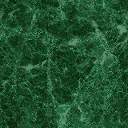 